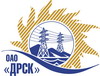 Открытое Акционерное Общество«Дальневосточная распределительная сетевая  компания»ПРОТОКОЛ № 489/УР-РЗакупочной комиссии по рассмотрению предложений открытого электронного запроса предложений на право заключения договора на выполнение работ Замена опор ВЛ-6 кВ  ф. В-Поселок (п.Хатыстыр)филиала ЮЯЭС закупка № 763 раздел 1.1.  ГКПЗ 2015ПРИСУТСТВОВАЛИ: 10 членов постоянно действующей Закупочной комиссии ОАО «ДРСК»  2-го уровня.ВОПРОСЫ, ВЫНОСИМЫЕ НА РАССМОТРЕНИЕ ЗАКУПОЧНОЙ КОМИССИИ: О  рассмотрении результатов оценки заявок Участников.Об отклонении предложения участника закупки ООО "Старт"О признании предложений соответствующими условиям запроса предложений.О предварительной ранжировке предложений.О проведении переторжкиРЕШИЛИ:По вопросу № 1: Признать объем полученной информации достаточным для принятия решения.Утвердить цены, полученные на процедуре вскрытия конвертов с предложениями участников открытого запроса предложений.По вопросу № 22.1 Отклонить предложение участника ООО "Старт" (678901, Россия, Республика Саха (Якутия), г. Алдан, ул. Зинштейна, д. 26) на основании подпункта в) пункта 2.8.2.5 Закупочной документации как не содержащее документов, требуемых в соответствии с условиями Закупочной документации.По вопросу № 33.1 Признать предложения ИП "Кузовков В.Ю." (678900, Респ. Саха (Якутия), г. Алдан, ул. Кузнецова, д..37, кв. 7), ООО ЭК "Меркурий" (678900, Республика Саха (Якутия), г. Алдан, ул. Заортосалинская, д. 3)  соответствующими условиям закупки.По вопросу № 4:4.1 Утвердить предварительную ранжировку предложений Участников:По вопросу № 5:Провести переторжку. Допустить к участию в переторжке предложения следующих участников: ИП "Кузовков В.Ю." (678900, Респ. Саха (Якутия), г. Алдан, ул. Кузнецова, д..37, кв. 7), ООО ЭК "Меркурий" (678900, Республика Саха (Якутия), г. Алдан, ул. Заортосалинская, д. 3).  Определить форму переторжки: заочная.Назначить переторжку на 08.06.2015 в 15:00 час. (благовещенского времени).Место проведения переторжки: электронная торговая площадка www.b2b-energo.ru Техническому секретарю Закупочной комиссии уведомить участников, приглашенных к участию в переторжке, о принятом комиссией решенииОтветственный секретарь Закупочной комиссии  2 уровня ОАО «ДРСК»                                        ____________________           О.А. МоторинаТехнический секретарь Закупочной комиссии  2 уровня ОАО «ДРСК»                                         ____________________             О.В.Чувашоваг. Благовещенск«05» июня 2015№Наименование участника и его адресПредмет и общая цена заявки на участие в запросе предложений1ИП "Кузовков В.Ю." (678900, Респ. Саха (Якутия), г. Алдан, ул. Кузнецова, д..37, кв. 7)Предложение: подано 25.05.2015 в 13:39
Цена: 1 082 110,00 руб. (НДС не облагается)2ООО ЭК "Меркурий" (678900, Республика Саха (Якутия), г. Алдан, ул. Заортосалинская, д. 3)Предложение: подано 25.05.2015 в 13:53
Цена: 1 087 110,00 руб. (цена без НДС)3ООО "Старт" (678901, Россия, Республика Саха (Якутия), г. Алдан, ул. Зинштейна, д. 26)Предложение: подано 26.05.2015 в 03:53
Цена: 1 087 110,00 руб. (НДС не облагается)Основания для отклоненияУчастником не предоставлены следующие документыСведения о среднесписочной численности работников за предшествующий календарный годсправка участника «Сведения о цепочке собственников, включая бенефициаров (в том числе конечных), предоставленная справка заполнена не корректноконверт с указанием на нем информации, что в нем содержится информация о цепочке собственников, либо копию квитанции об отправке данного конверта по почте, либо в составе конкурсной заявки представить справку с указанием ссылки на ранее отправленные документы с обозначением номера и наименования закупочной процедуры, при условии актуальности представленных ранее данныхотсканированный оригинал документов (приказов, протоколов собрания учредителей о назначении руководителя и т.д.), подтверждающие полномочия лица, подписавшего предложение, или  доверенность - оригинал отсканированный оригинал  Свидетельства СРО на виды работ, предусмотренные п.4.2.14 закупочной документацией (пункт 7 технического задания)сметные расчетыотсканированный оригинал документа, подтверждающего наличие решения (одобрения) со стороны установленного законодательством РФ органа о заключении крупной сделкиотсканированный оригинал документа, подтверждающего наличие решения (одобрения) со стороны установленного законодательством РФ органа о заключении сделки, в совершении которой имеется заинтересованностьсправка в свободной форме об участии в судебных разбирательствахотсканированный оригинал справки об отсутствии задолженности у налогоплательщика по уплате налогов, выданной соответствующими подразделениями Федеральной налоговой службы не ранее чем за 90 дней до срока окончания подачи Заявок (код по КНД 1120101)Копию бухгалтерской (финансовой) отчетности за последние 3 года (при наличии). При этом для годовой бухгалтерской (финансовой) отчетности - копия бухгалтерского баланса с отметкой налогового органа о приеме или, в случае представления отчетности в налоговую инспекцию в электронном виде, с приложением квитанции о приеме; для промежуточной бухгалтерской (финансовой) отчетности - копия бухгалтерского баланса, заверенная подписями руководителя и главного бухгалтера лица, подписавшего предложение.Заключение аудиторской проверки за последний отчетный год  организаций,  для которых, законодательством установлена обязанность аудиторской отчетности, а также  при наличии заключения аудиторской проверки при проведении добровольного аудита. (Федеральный закон от 30.12.2008 N 307-ФЗ "Об аудиторской деятельности" (статья 5)Место в предварительной ранжировкеНаименование участника и его адресЦена предложения на участие в закупке без НДС, руб.Балл по неценовой предпочтительности1 местоИП "Кузовков В.Ю." (678900, Респ. Саха (Якутия), г. Алдан, ул. Кузнецова, д..37, кв. 7)1 082 110,00 руб. (НДС не облагается)3,002 местоООО ЭК "Меркурий" (678900, Республика Саха (Якутия), г. Алдан, ул. Заортосалинская, д. 3)1 087 110,00 руб. без НДС (1 282 789,80 руб. с НДС)3,00